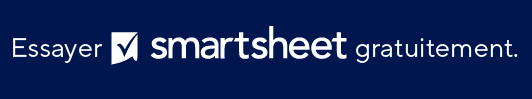 MODÈLE DE LISTE D’INVENTAIRE DES BIENS IMMOBILIERSNom de l’ÉVALUATEUR :TÉLÉPHONE/E-MAIL DE L’ÉVALUATEUR :ADRESSE DU BIEN IMMOBILIER :LOCATAIRE ACTUEL :DATE DE L’INVENTAIRE :REMARQUE : En tant que propriétaire, vous devez toujours faire une liste d’inventaire immobilier avant l’entrée dans les lieux d’un locataire. La création de ce document essentiel vous aide, vous et votre locataire, à éviter les litiges liés aux dépôts. Comme mentionné ci-dessus, votre liste doit énumérer le contenu et l’état de votre bien locatif avant la location. Assurez-vous d’inclure des détails sur les dommages et/ou l’usure générale. Joignez des informations supplémentaires (sous forme de pages supplémentaires), au besoin. Le propriétaire et le locataire doivent signer chaque page du document rempli. Conservez des copies signées avec votre contrat de location.AUTORISATION/APPROBATION DE DOCUMENTSDOMAINE DU BIEN IMMOBILIER : ENTRÉE/PARTIE COMMUNEDOMAINE DU BIEN IMMOBILIER : ENTRÉE/PARTIE COMMUNEDOMAINE DU BIEN IMMOBILIER : ENTRÉE/PARTIE COMMUNEDOMAINE DU BIEN IMMOBILIER : ENTRÉE/PARTIE COMMUNEDESCRIPTIONNOMBRE D’ÉLÉMENT(S)CONDITIONNOTES Planchers/Revêtements de sol Traitements des fenêtres Murs/Plafonds Meubles Services publics Autres accessoiresDOMAINE DU BIEN IMMOBILER : RÉCEPTION 1DOMAINE DU BIEN IMMOBILER : RÉCEPTION 1DOMAINE DU BIEN IMMOBILER : RÉCEPTION 1DOMAINE DU BIEN IMMOBILER : RÉCEPTION 1DESCRIPTIONNOMBRE D’ÉLÉMENT(S)CONDITIONNOTES Planchers/Revêtements de sol Traitements des fenêtres Murs/Plafonds Meubles Services publics Autres accessoiresDOMAINE DU BIEN IMMOBILER : RÉCEPTION 2DOMAINE DU BIEN IMMOBILER : RÉCEPTION 2DOMAINE DU BIEN IMMOBILER : RÉCEPTION 2DOMAINE DU BIEN IMMOBILER : RÉCEPTION 2DESCRIPTIONNOMBRE D’ÉLÉMENT(S)CONDITIONNOTES Planchers/Revêtements de sol Traitements des fenêtres Murs/Plafonds Meubles Services publics Autres accessoiresDOMAINE DU BIEN IMMOBILIER : CHAMBRE 1DOMAINE DU BIEN IMMOBILIER : CHAMBRE 1DOMAINE DU BIEN IMMOBILIER : CHAMBRE 1DOMAINE DU BIEN IMMOBILIER : CHAMBRE 1DESCRIPTIONNOMBRE D’ÉLÉMENT(S)CONDITIONNOTES Planchers/Revêtements de sol Traitements des fenêtres Murs/Plafonds Meubles Services publics Autres accessoiresDOMAINE DU BIEN IMMOBILIER : CHAMBRE 2DOMAINE DU BIEN IMMOBILIER : CHAMBRE 2DOMAINE DU BIEN IMMOBILIER : CHAMBRE 2DOMAINE DU BIEN IMMOBILIER : CHAMBRE 2DESCRIPTIONNOMBRE D’ÉLÉMENT(S)CONDITIONNOTES Planchers/Revêtements de sol Traitements des fenêtres Murs/Plafonds Meubles Services publics Autres accessoiresDOMAINE DU BIEN IMMOBILIER : SALLE DE BAINDOMAINE DU BIEN IMMOBILIER : SALLE DE BAINDOMAINE DU BIEN IMMOBILIER : SALLE DE BAINDOMAINE DU BIEN IMMOBILIER : SALLE DE BAINDESCRIPTIONNOMBRE D’ÉLÉMENT(S)CONDITIONNOTES Planchers/Revêtements de sol Traitements des fenêtres Murs/Plafonds Meubles Services publicsSalle de bain Armoires/Autres équipementsDOMAINE DU BIEN IMMOBILIER : CUISINEDOMAINE DU BIEN IMMOBILIER : CUISINEDOMAINE DU BIEN IMMOBILIER : CUISINEDOMAINE DU BIEN IMMOBILIER : CUISINEDESCRIPTIONNOMBRE D’ÉLÉMENT(S)CONDITIONNOTES Planchers/Revêtements de sol Traitements des fenêtres Murs/Plafonds Meubles Services publicsAppareils électroménagers de grande taille Petits appareils électroménagers Ustensiles Armoires/Autres équipementsNOM DU BAILLEURSIGNATUREDATENOM DU LOCATAIRESIGNATUREDATEEXCLUSION DE RESPONSABILITÉTous les articles, modèles ou informations proposés par Smartsheet sur le site web sont fournis à titre de référence uniquement. Bien que nous nous efforcions de maintenir les informations à jour et exactes, nous ne faisons aucune déclaration, ni n’offrons aucune garantie, de quelque nature que ce soit, expresse ou implicite, quant à l’exhaustivité, l’exactitude, la fiabilité, la pertinence ou la disponibilité du site web, ou des informations, articles, modèles ou graphiques liés, contenus sur le site. Toute la confiance que vous accordez à ces informations relève de votre propre responsabilité, à vos propres risques.